Dear Sir/Madam,1	ITU-T Study Group 16 (Multimedia) intends to apply the Traditional Approval Procedure as described in Section 9 of WTSA Resolution 1 (Rev. Hammamet, 2016) for the approval of the above-mentioned draft Recommendation at its next meeting planned in January 2022. The agenda and all relevant information concerning the ITU-T Study Group 16 meeting will be available in Collective letter 11/16.2	The title, summary and location of the draft ITU-T F.747.10 (ex F.DLS-SHFS) proposed for approval can be found in Annex 1.NOTE 1– As of the date of this Circular, one IPR statement has received by TSB regarding this draft Recommendation. For up-to-date information, members are invited to consult the IPR database at https://www.itu.int/ipr/.NOTE 2 – No ITU-T A.5 justification document has been prepared for this draft Recommendation before its Determination.3	This Circular initiates the formal consultation with ITU Member States on whether these texts may be considered for approval at the upcoming meeting, in accordance with clause 9.4 of Resolution 1. Member States are kindly requested to complete and return the form in Annex 2 by 2359 hours UTC on 5 January 2022.4	If 70% or more of the replies from Member States support consideration for approval, one Plenary session will be devoted to apply the approval procedure. Member States that do not assign authority to proceed should inform the Director of TSB of the reasons for this opinion and indicate the possible changes that would enable the work to progress.Yours faithfully,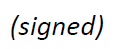 Chaesub Lee
Director of the Telecommunication
Standardization BureauAnnexes: 2Annex 1

Summary and location of Determined draft Recommendation
ITU-T F.747.10 (ex F.DLS-SHFS)Draft new Recommendation ITU-T F.747.10 (ex F.DLS-SHFS) [SG16-R32]Requirements of distributed ledger systems (DLS) for secure human factor servicesSummaryDraft Recommendation ITU-T F.747.10 provides general requirements and functional capabilities for distributed ledger systems (DLS) for secure human factor services.This Recommendation describes the requirements for the secure human factor distributed ledger service model, which can solve conflicting goals of privacy protection and big personal human factor data utilization. This Recommendation also includes the functional capabilities for human factor distributed ledger shared nodes to perform machine learning without decryption on encrypted human factor data. However, the computational burden of machine learning for encrypted data may be excessive. To solve this problem, this human factor distributed ledger service model provides procedures for allowing the use of two or more encryption key pairs and notifying the key type. In addition, this Recommendation involves the integrity maintaining requirements for secure human factor services to maintain a safe distributed ledger and checked from the beginning to distribute personal human factor information. Therefore, the application of distributed ledger system in the distribution of personal secure human factor information can ensure transparent tracking from the distribution process to the final use path.Annex 2

Subject: Member State response to TSB Circular 312:
Consultation on Determined draft Recommendation
ITU-T F.747.10 (ex F.DLS-SHFS)Dear Sir/Madam,With respect to the Member State consultation on the Determined draft texts listed in TSB Circular 312, I would like to advise you of the opinion of this Administration, which is set out in the table below.Yours faithfully,[Name][Official role/title]Administration of [Member State]______________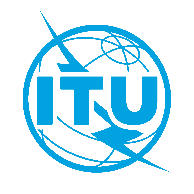 International telecommunication unionTelecommunication Standardization BureauInternational telecommunication unionTelecommunication Standardization BureauGeneva, 11 May 2021Geneva, 11 May 2021Ref:TSB Circular 312SG16/SCTSB Circular 312SG16/SCTo:-	Administrations of Member States of the Union-	ITU-T Sector Members;-	Associates of ITU-T Study Group 16;-	ITU Academia;To:-	Administrations of Member States of the Union-	ITU-T Sector Members;-	Associates of ITU-T Study Group 16;-	ITU Academia;Tel:+41 22 730 6805+41 22 730 6805To:-	Administrations of Member States of the Union-	ITU-T Sector Members;-	Associates of ITU-T Study Group 16;-	ITU Academia;To:-	Administrations of Member States of the Union-	ITU-T Sector Members;-	Associates of ITU-T Study Group 16;-	ITU Academia;Fax:+41 22 730 5853+41 22 730 5853To:-	Administrations of Member States of the Union-	ITU-T Sector Members;-	Associates of ITU-T Study Group 16;-	ITU Academia;To:-	Administrations of Member States of the Union-	ITU-T Sector Members;-	Associates of ITU-T Study Group 16;-	ITU Academia;E-mail:tsbsg16@itu.inttsbsg16@itu.intCopy to:-	The Chairman and Vice-Chairmen of ITU-T Study Group 16;-	The Director of the Telecommunication Development Bureau;-	The Director of the Radiocommunication BureauCopy to:-	The Chairman and Vice-Chairmen of ITU-T Study Group 16;-	The Director of the Telecommunication Development Bureau;-	The Director of the Radiocommunication BureauSubject:Member State consultation on Determined draft Recommendation ITU-T F.747.10 (ex F.DLS-SHFS) proposed for approval at the ITU-T Study Group 16 meeting (Geneva, 17-28 January 2022)Member State consultation on Determined draft Recommendation ITU-T F.747.10 (ex F.DLS-SHFS) proposed for approval at the ITU-T Study Group 16 meeting (Geneva, 17-28 January 2022)Member State consultation on Determined draft Recommendation ITU-T F.747.10 (ex F.DLS-SHFS) proposed for approval at the ITU-T Study Group 16 meeting (Geneva, 17-28 January 2022)Member State consultation on Determined draft Recommendation ITU-T F.747.10 (ex F.DLS-SHFS) proposed for approval at the ITU-T Study Group 16 meeting (Geneva, 17-28 January 2022)To:Director of the 
Telecommunication Standardization Bureau,International Telecommunication UnionPlace des NationsCH 1211 Geneva 20, SwitzerlandFrom:[Name][Official role/title][Address]Fax:E-mail:+41-22-730-5853tsbdir@itu.int Fax:E-mail:Date:[Place,] [Date]Select one of the two boxesDraft new Recommendation ITU-T F.747.10 (ex F.DLS-SHFS)	assigns authority to Study Group 16 to consider this text for approval (in which case, select one of the two options):	No comments or suggested changes	Comments and suggested changes are attachedDraft new Recommendation ITU-T F.747.10 (ex F.DLS-SHFS)	does not assign authority to Study Group 16 to consider this text for approval (reasons for this opinion and an outline of possible changes that would enable the work to progress are attached)